 APPENDIX D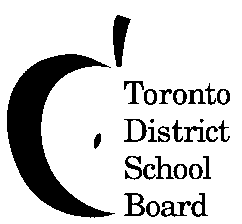 Principal Acknowledgement of Exemption Request for Human Development and Sexual Health EducationDear Parent/Guardian,This is to acknowledge that I am in receipt of your request for exemption.Please note your requested option will be confirmed prior to instruction.Sincerely,[insert name]